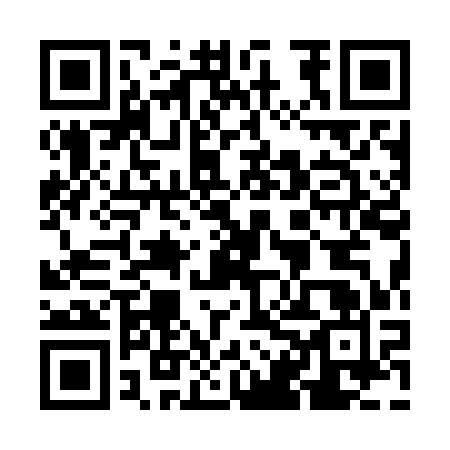 Ramadan times for Hirschegg, AustriaMon 11 Mar 2024 - Wed 10 Apr 2024High Latitude Method: Angle Based RulePrayer Calculation Method: Muslim World LeagueAsar Calculation Method: ShafiPrayer times provided by https://www.salahtimes.comDateDayFajrSuhurSunriseDhuhrAsrIftarMaghribIsha11Mon4:394:396:2012:103:226:016:017:3612Tue4:374:376:1812:103:236:026:027:3813Wed4:354:356:1612:103:246:036:037:3914Thu4:334:336:1412:093:256:056:057:4115Fri4:314:316:1312:093:256:066:067:4216Sat4:284:286:1112:093:266:086:087:4417Sun4:264:266:0912:083:276:096:097:4518Mon4:244:246:0712:083:286:116:117:4719Tue4:224:226:0512:083:296:126:127:4920Wed4:204:206:0312:083:306:136:137:5021Thu4:184:186:0112:073:306:156:157:5222Fri4:154:155:5912:073:316:166:167:5323Sat4:134:135:5712:073:326:186:187:5524Sun4:114:115:5512:063:336:196:197:5725Mon4:094:095:5312:063:336:206:207:5826Tue4:064:065:5112:063:346:226:228:0027Wed4:044:045:4912:053:356:236:238:0128Thu4:024:025:4712:053:366:246:248:0329Fri3:593:595:4512:053:366:266:268:0530Sat3:573:575:4312:053:376:276:278:0731Sun4:554:556:411:044:387:297:299:081Mon4:524:526:391:044:387:307:309:102Tue4:504:506:371:044:397:317:319:123Wed4:484:486:351:034:407:337:339:134Thu4:454:456:331:034:407:347:349:155Fri4:434:436:311:034:417:367:369:176Sat4:414:416:291:024:427:377:379:197Sun4:384:386:271:024:427:387:389:218Mon4:364:366:251:024:437:407:409:229Tue4:334:336:231:024:447:417:419:2410Wed4:314:316:211:014:447:427:429:26